WSPSSA Swimming CarnivalOfficials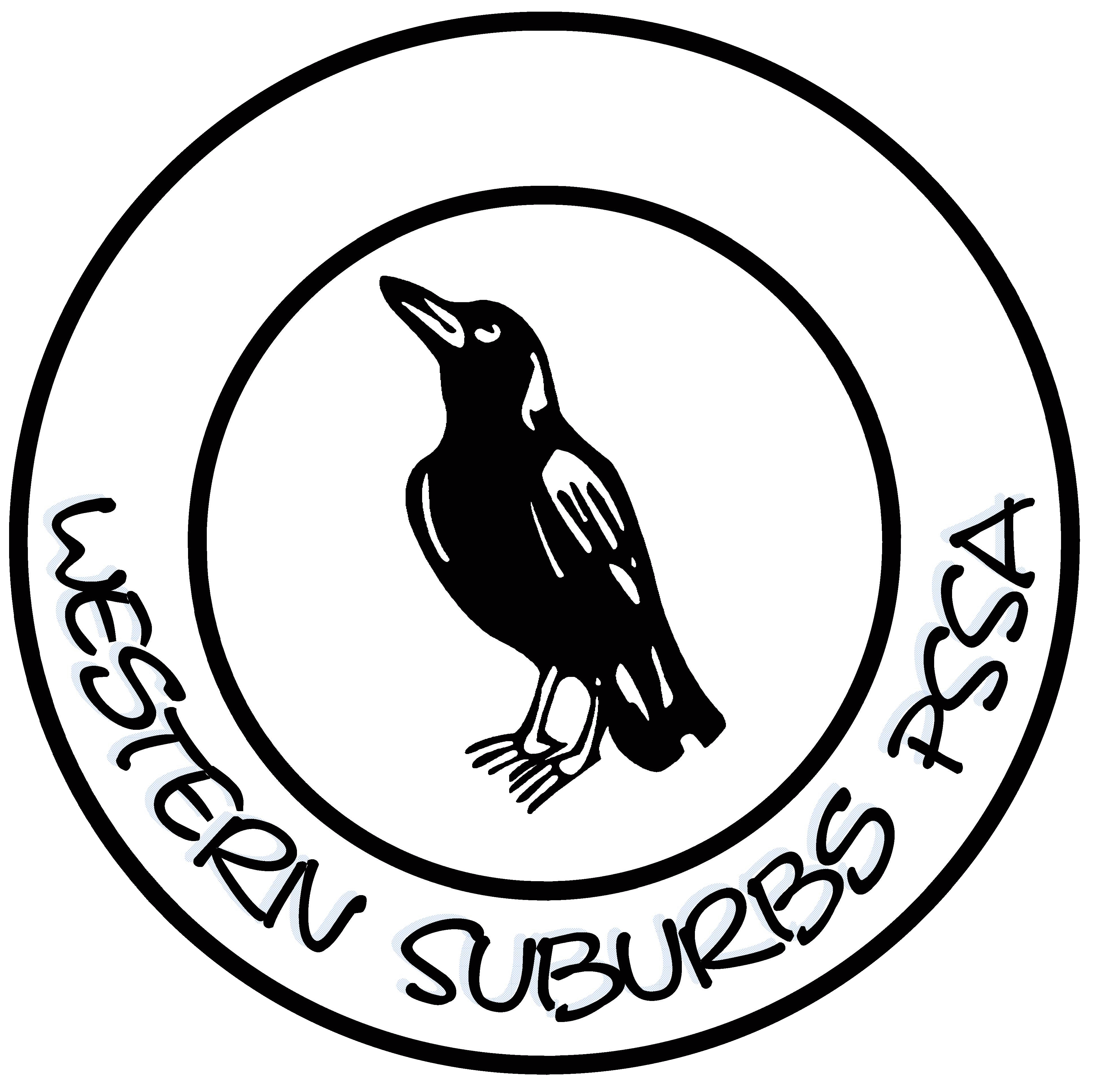 All schools should send two officials and one staff member to act as the team manager.
Please fill in this form to indicate your school’s Swimming Officials. Just tick the box under the job you would like to volunteer for. I don’t need the name of the Team Manager
Return to gregory.blundell@det.nsw.edu.auSchool NameTotal number of students in your school from 3-6Official Job PreferencesOfficial Job PreferencesOfficial Job PreferencesOfficial Job PreferencesOfficial Job PreferencesOfficial Job PreferencesOfficial Job PreferencesOfficial Job PreferencesNAMECheck StarterStarterTimekeeperJudgeRace MarshalHead TimekeeperAnnouncer